
                                    ЗВЯГЕЛЬСЬКА МІСЬКА РАДА                        нове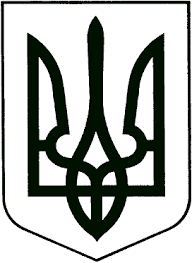 РІШЕННЯсорок третя сесія                                                             восьмого скликання_______________                                                               № ___________Про надання дозволу Комунальному некомерційному підприємству “Звягельська багатопрофільна лікарня“ Звягельської міської ради на отримання кредитуКеруючись пунктом 26 частини першої статті 26 Закону України «Про місцеве самоврядування в Україні», статтями 16, 71, 74 Бюджетного кодексу України, Цивільним кодексом України, постановою Кабінету Міністрів України  від 16.02.2011 № 110 «Про затвердження Порядку здійснення місцевих запозичень», розглянувши звернення генерального директора  комунального некомерційного підприємства "Звягельська багатопрофільна лікарня" Звягельської міської ради Бориса В.М. від 11.12.2023 №2344 щодо надання дозволу на отримання кредиту у формі невідновлюваної кредитної лінії, з метою фінансування капітального ремонту (темомодернізація (утеплення фасаду, улаштування даху і вентиляції)) лікувального корпусу № 2, міська радаВИРІШИЛА:1. Надати дозвіл Комунальному некомерційному підприємству "Звягельська багатопрофільна лікарня" Звягельської міської ради (код ЄДРПОУ 01991820) на отримання кредиту у формі невідновлюваної кредитної лінії в Акціонерному товаристві «Державний експортно-імпортний банк України»,  (ідентифікаційний код 00032112) шляхом підписання кредитної угоди з наступними істотними умовами:- розмір фінансування за кредитним договором –  не більше 60 000 000,00 (шістдесяти мільйонів) гривень;˗ строк операції – не більше 60 місяців; ˗ компенсаційна відсоткова ставка - 7% річних;˗ базова відсоткова ставка –  Індекс UIRD (3 міс.) + 9 п.п., але не менше 7% та не більше 30,0% річних;˗ комісія за надання кредиту (разова) - не більше 0,75% від ліміту кредитної лінії; ˗ розміри щомісячних платежів визначаються згідно з умовами кредитного договору;˗ забезпечення – місцева гарантія Звягельської міської  ради.Дозволити Комунальному некомерційному  підприємству "Звягельська багатопрофільна лікарня" Звягельської міської ради укласти кредитний договір з Акціонерним товариством «Державний експортно-імпортний банк України»,  на умовах, визначених згідно з пунктом 1 цього рішення.Уповноважити генерального директора Комунального некомерційного  підприємства "Звягельська багатопрофільна лікарня" Звягельської міської ради  Бориса Василя Миколайовича:3.1. Здійснити організаційні заходи щодо отримання (надання) місцевої гарантії на виконання вимог Постанови Кабінету Міністрів України від 14.05.2012 №541 «Про затвердження порядку надання місцевих гарантій» (зі змінами).3.2. Підписати кредитний договір з Акціонерним товариством «Державний експортно-імпортний банк України» на умовах, визначених згідно з пунктом 1 цього рішення.Міській раді виступити гарантом своєчасного та повного виконання зобов’язань, що виникають у рамках кредитної угоди в межах, необхідних для забезпечення виконання гарантійних зобов’язань, визначених рішенням про бюджет міської територіальної громади на відповідний рік.Доручити міському голові Боровцю М.П. від імені міської ради укласти з банком договір гарантії.Цим рішенням визначити, що Звягельська міська рада бере на себе зобов’язання щодо забезпечення виконання умов кредитного договору протягом всього терміну його дії, у тому числі за рахунок виділення з бюджету міської територіальної громади коштів у розмірі та у строки, необхідні для повного та своєчасного виконання умов кредитного договору.Фінансовому управлінню міської ради щорічно передбачати в бюджеті Новоград-Волинської міської територіальної громади кошти, необхідні для здійснення витрат із виконання боргових зобов’язань КНП "Звягельська багатопрофільна лікарня" Звягельської міської ради до кінця дії зобов’язань, передбачених кредитним договором, укладеним з Акціонерним товариством «Державний експортно-імпортний банк України», відповідно до цього рішення.         6. Контроль за виконанням цього рішення покласти на постійну комісію міської ради з питань бюджету територіальної громади, комунальної власності та економічного розвитку (Сухих А.Ю.) та заступника міського голови  Гудзь І.Л.Міський голова                                                                    Микола БОРОВЕЦЬ